This is the National Curriculum list of spellings for years 3 and 4 that all children are expected to know by the end of year 4. 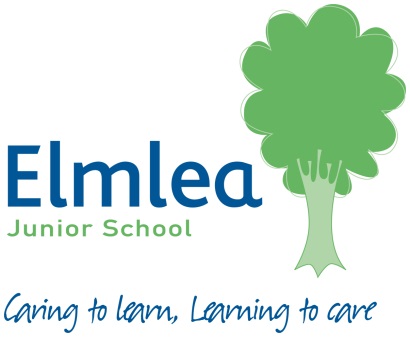 Your child will be taught the appropriate spelling rules and patterns for these words. They may also appear in spelling lists for homework, however please encourage and support your child in learning these words throughout the year.Word List – Years 3 and 4Word List – Years 3 and 4Word List – Years 3 and 4Word List – Years 3 and 4accident(ally)early knowledgepurposeactual(ly)earthlearnquarteraddresseight/eighthlengthquestionanswerenoughlibraryrecentappearexercisematerialregulararriveexperience medicinereignbelieveexperimentmentionrememberbicycleextrememinutesentencebreathfamousnaturalseparatebreathefavouritenaughtyspecialbuildFebruarynoticestraightbusy/businessforward(s)occasion(ally)strangecalendarfruitoftenstrengthcaughtgrammaroppositesupposecentregroupordinarysurprisecenturyguardparticularthereforecertainguidepeculiarthough/althoughcircleheard perhapsthoughcompleteheartpopularthroughconsiderheightpositionvariouscontinuehistorypossess(ion)weightdecideimaginepossiblewoman/womendescribeincreasepotatoesdifferentimportantpressuredifficultinterestprobablydisappearislandpromise